                                                                                  ΑΝΑΡΤΗΤΕΑ ΣΤΟ ΔΙΑΔΙΚΤΥΟ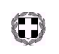 ΘΕΜΑ: «ΠΡΟΣΚΛΗΣΗ ΕΚΔΗΛΩΣΗΣ ΕΝΔΙΑΦΕΡΟΝΤΟΣ – ΚΑΤΑΘΕΣΗΣ ΠΡΟΣΦΟΡΩΝ ΣΧΕΤΙΚΑ ΜΕ ΤΗΝ ΕΚΠΑΙΔΕΥΤΙΚΗ ΕΠΙΣΚΕΨΗ ΤΟΥ ΓΥΜΝΑΣΙΟΥ ΑΞΙΟΥ ΣΤΟ ΟΧΥΡΟ ΡΟΥΠΕΛ- ΣΕΡΡΕΣ»Το Γυμνάσιο Αξιού προκηρύσσει διαγωνισμό σύμφωνα µε την υπ’ αριθµ. 33120/ΓΔ4/6-3-2017 Υ.Α. (ΦΕΚ 681/2017) για την κατάθεση κλειστών προσφορών από ενδιαφερόμενα τουριστικά γραφεία με ισχύουσα άδεια λειτουργίας από τον ΕΟΤ, σχετικά με την πραγματοποίηση  μονοήμερης εκδρομής των Α΄, Β΄, Γ΄ τάξεων, στο πλαίσιο εκπαιδευτικής επίσκεψης.ΣΤΟΙΧΕΙΑ ΕΚΔΡΟΜΗΣ .     Τόπος :Οχυρό Ρούπελ - Σέρρες.Χρόνος : Δευτέρα 25 / 10 / 2018Αναχώρηση : 08.15΄. Από το Γυμνάσιο ΑΞΙΟΥ, ΚύμιναΕπιστροφή : 19.00 Στο Γυμνάσιο ΑΞΙΟΥ, ΚύμιναΑριθμός μαθητών : 130Συνοδοί καθηγητές : 7Μέσο μεταφοράς : λεωφορείαΠΑΡΑΤΗΡΗΣΕΙΣ : 1. Ζητείται τελική συνολική τιμή (μετά φόρων). 2. Οι κλειστές προσφορές να κατατεθούν στο Δ/ντή του ΓΥΜΝΑΣΙΟΥ ΑΞΙΟΥ μέχρι την Πέμπτη  11/ 10 / 2018 και ώρα 13.00 μ. μ.      Επίσης να κατατεθεί απαραιτήτως από το ταξιδιωτικό Γραφείο ότι διαθέτει ειδικό σήμα λειτουργίας, το οποίο βρίσκεται σε ισχύ πληροί όλες τις προϋποθέσεις που εμπεριέχονται στην Υπουργική  Απόφαση του Υπουργείου Παιδείας.      3. Τα λεωφορεία να είναι στη διάθεση των εκδρομέων στη διάρκεια της ανωτέρω       εκπαιδευτικής επίσκεψης.                                   4. Το άνοιγμα των προσφορών ενώπιον της επιτροπής θα   πραγματοποιηθεί την Πέμπτη  11/ 10 / 2018 και ώρα 13.30 μ. μ.                                               Ο ΔΙΕΥΘΥΝΤΗΣ                                         Δημήτριος Καρυτόπουλος